МУНИЦИПАЛЬНОЕ АВТОНОМНОЕ ДОШКОЛЬНОЕ ОБРАЗОВАТЕЛЬНОЕ УЧРЕЖДЕНИЕ ДЕТСКИЙ САД №1 «СКАЗКА»Образовательная деятельность с детьми подготовительной группы в рамках кружковой работы по конструированию из LEGO«С Алисой в зазеркалье»Пояснительная записка.Данный конспект ОД на тему «С Алисой в зазеркалье» представляет собой интеграцию образовательных областей, таких как познавательное развитие, социально-коммуникативное развитие, речевое развитие.Проводя с детьми данное занятие, мы знакомим детей с новым видом деятельности Квест – технологией, учим ориентироваться в пространстве. Происходит формирование психических процессов с использованием развивающих игр и ЛЕГО-конструкторов для развития общей и мелкой моторики. Занятие включает развивающие задания с применением наглядного материала.ОД проводится с подгруппой детей 6 – 8 человек. Возрастная категория 6-7 лет. Данная деятельность проходит в рамках кружковой работы. Основные задачи использования LEGO в работе с детьми:Развитие математических способностей — ребёнок отбирает, отсчитывает необходимые по размеру, цвету, конфигурации детали.Развитие речевых и коммуникационных навыков — ребёнок пополняет словарь новыми словами, в процессе конструирования общается со взрослыми, задаёт конкретные вопросы о различных предметах, уточняет их свойства.Коррекционная работа — оказывает благотворное воздействие на развитие ребёнка в целом (развивается мелкая моторика, память, внимание, логическое и пространственное мышление, творческие способности и т. д.).Воспитательная работа — совместная игра с другими детьми и со взрослыми помогает малышу стать более организованным, дисциплинированным, целеустремлённым, эмоционально стабильным и работоспособным, таким образом, играет позитивную роль в процессе подготовки ребёнка к школе.Именно эти задачи решаются и в данной образовательной деятельности.Познавательное занятие для старших дошкольников на тему «С Алисой в зазеркалье»Образовательная область: познавательное развитие.
Форма: подгрупповая
Тема: «В сказке у Двуглазки».Возрастная категория: 6-7 лет
Цель: Развитие познавательной активности детей в процессе организации конструктивно-модельной деятельности.
Задачи:
Воспитательные задачи:
- Воспитывать активность, инициативность, самостоятельность.
- Формировать умение доводить начатое дело до конца.
Развивающие задачи:
- Развивать интерес к конструктивно-модельной деятельности.
- Продолжать знакомить с конструктором Лего и моделировать из него.
- Развивать мелкую моторику рук.
Обучающие задачи:
- Учить создавать модели построек по замыслу.
- Закреплять умение соотносить детали по величине.
- Закреплять умение ориентироваться на листе бумаги и в пространстве.
Оборудование:
- лед с Лего
- письмо
- карточки с заданиями-желтые детали для изготовления ключа- зеркало
- наборы конструктораИспользуемые методы и приемы:словесные (диалог, инструктаж, словесная установка, задание);практические (практическая деятельность со схемами выполнение заданий, конструирование из LEGO Education).наглядные (дидактические плоскостные геометрические фигуры, демонстрационная карта — маршрут);приемы стимулирования и мотивации детей к деятельности (одобрение, похвала, поощрение, мотивирование);приём само рефлексии, приём обратной связи.Приёмы организации детей в деятельности: индивидуальное выполнение заданий, в паре, фронтальное.Интеграция образовательных областей:познавательное развитие;социально-коммуникативное развитие;речевое развитие.Предварительная работа: Чтение сказки «Алиса в зазеркалье», рассматривание иллюстраций, просмотр мультика, рисование героев.Ход ОДОрганизационный этапПедагог: Пусть легкий вздох в той сказке иногдаИ задрожит неуловимо где-то.О летних днях, ушедших без следа.О красоте исчезнувшего лета:Он не смутит дыханьем темнотыВолшебной сказки легкие мечты.Ребята в Зазеркалье случилась беда, там наступила вечная зима. Червовая королева постаралась. Это письмо прислал нам кролик. А еще он сказал, что Алиса помчалась помогать и попала в беду и ей нужна помощь. Поможем Алисе?Ответ детей.Основной этапПедагог: Тогда в путь… Подождите, если там зима, а мы так легко одеты. Мы же можем замерзнуть! Что делать?!Ответы детей.Педагог: Здорово придумали, тогда сначала сделаем себе теплую одежду и отправимся в путь. Назовите, какие теплые вещи нам понадобятся? Ответы детей.Педагог: Тогда приступаем к работе.Дети собирают из Лего теплую одежду.Педагог: Отлично вышло!!! Ребята, а как нам попасть в Зазеркалье? Ответы детей.Педагог: Здорово придумали. Тогда подойдем к нашему зеркалу (лед) и попробуем растопить его. Только как нам это сделать, чтобы достать Лего?Ответы детей.Педагог: Отлично. Тогда растопим зеркало и заберем кусочки Лего, чтобы перейти в Зазеркалье, но помните, эти кусочки нам пригодятся. Не потеряйте их.Дети топят лед.Педагог: Смотрите, какой-то листок… на нем задание: Чтобы получить часть Лего нужно выполнить задание: Выполните зеркальное отображение фигур, изображенных на карточках. С уважением Черный Король.Дети работают с карточками. Педагог проверяет верность выполнения и выдает команде несколько деталей желтого цвета.Дети с педагогом идут дальше и видят перед собой ручей из Лего.Педагог: Вот напасть!!! Как же дальше идти? Дети предлагают варианты.Педагог: Строим мост!Группа работает над постройкой моста.Все вместе проходят мимо дерева из Лего, а на нем записка: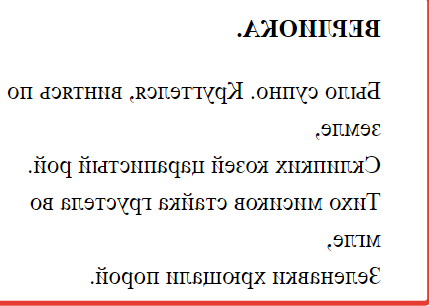 Педагог: Ничего не поняла! А вы, дети?Ответы детей.Педагог: И что теперь? Наше путешествие еще не окончено. Мы же Алису не спасли.Дети предлагают решение.Педагог: Верно! Мы же в Зазеркалье, а значит нам поможет зеркало! Педагог читает стих и дети получают еще детали.Перед детьми темница, а в ней Алиса.Алиса: Здравствуйте ребята. Вы пришли мне помочь?Ответ детей.Алиса: Как же это чудесно. Я как всегда была крайне любопытна и отправилась в Зазеркалье, чтобы попутешествовать. Встретила двух королев, они решили меня тоже сделать королевой, но вот беда, они и слова не давали мне сказать. Я с ними поругалась, они стали злиться и своей злостью призвали снеговые тучи, а меня бросили в темницу. Помогите мне выбраться. От замка есть ключ, но его кусочки разбросаны по всему Зазеркалью.Дети показывают детали Лего.Алиса: Как здорово, что вы их нашли! Соберите ключ, как на табличке у двери моей темницы.Дети группой собирают ключ и отпирают замок.Алиса: Спасибо. Пошли быстрей домой.Педагог:  Алиса, а как же жители Зазеркалья? Так и будут жить в вечном холоде?Алиса: Жалко их конечно, но что сделать?Дети предлагают варианты.Педагог: Правильно дети. Ты должна попросить прощения у королев и подарить им подарки, а дети помогут тебе их подготовить. Алиса: Я слышала, что королевы очень любят торты.Педагог: Отлично. Тогда мы сделаем им самый лучший торт.Дети изготавливают торт и относят его королевам.Заключительный этапАлиса: Дорогие королевы, простите меня. Я буду внимательно вас слушать и говорить, только когда мне позволят. Верните лето в Зазеркалье, а нас с ребятами домой.Королевы: Мы тебя прощаем,		И домой вас возвращаем.Алиса: Зажглись детишек, глазки...Они готовы — вижу я —Внимать, дыханье затая,Словам волшебной сказки.Мы все в Стране Чудес живем —В мечтах, в прекрасном сне своем...Спасибо за помощь, ребята.Рефлексия Педагог: Ребята, мы с вами сделали очень большое дело. Какое? Ответы детей.Педагог: Ребята, если вам - все понравилось и вы считаете, что достигли цели продолжите зеленую башню;- если было немного скучно и трудно – желтую;- если совсем ничего не понравилось и было скучно, то красную.Педагог: Спасибо вам за прекрасную сказку. До новых встреч.